                                                                                                                                                               5 - 7 May 2017                (Performance will be submitted to RAS)*****Prizemoney and Product - in excess of $7,000*****SUMMARY OF COMPETITIONSSchedules are available on www.hawkesburyshow.com.au, www.emmaswebsite.com.au or you can phone the Show Office on 4577 3591 for a printed schedule.PLEASE PRINT THIS SCHEDULE AND BRING TO THE SHOW FOR YOUR REFERENCE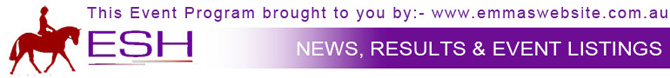 HACK * RIDING * BREEDSEvent Date :	SATURDAY  6 May 2017 and SUNDAY 7 May 2017 Entry Fee:	$5 per classHow Do I Enter?	All classes are pre-enter, by either of the following methods:online at ‘www. globalentriesonlinecom.au’ - payment for entry fees and stable accommodation under this option is by credit card only (Visa or MasterCard). Receipt for entries can be printed by competitor on completion of entry process. Entries must be received by midnight Sunday 30 April 2017.manually - complete Horse Section Entry Form, Risk Warning Form and Stable Request Form (if required), attach cheque or money order for the total entry fees, ENCLOSE A STAMPED, SELF ADDRESSED ENVELOPE (for return of indemnity wrist band) and mail to HDAA, PO Box 382, Richmond NSW 2753. Alternatively, you may bring your entries to the showground office. Entries must be received by 4 pm Wednesday 26 April 2017 at the HDAA office.GATE ENTRY:	All competitor vehicles enter through Gate 13GATE PRICES:Horse competitors will be charged the standard gate entry price for a 1 day pass to the Show. However, competitors attending more than 1 day may buy a concessionally priced gate entry ticket when entering the showground through Gate 13 on Friday or Saturday ONLY.Tickets will be for individual ADULT or CHILD only and prices are as follows:* 2 day pass	Adult $30	Child $20* 3 day pass	Adult $50	Child $30Alternatively, competitors may apply for HDAA membership, details on website www.hawkesburyshowground.com.au. Application for membership must be on the Application for Membership form (download from website) and must be received by the Show office by 20 March 2017.FIREWORK DISPLAYS:ALL HORSE EXHIBITORS/COMPETITORS - please be advised that on Friday 5 May and Saturday 6 May, at approximately 9 pm, a FIREWORKS display will take place in the main arena and last for about 10 minutes. The competitors/exhibitors with horses on the Showground at that time should make suitable arrangements for the care of their horses.MAJOR SPONSORS AND DONORS –- we greatly appreciate the support of the following:Vaughan’s Hay Supplies, McGrath’s Hill NSW  - Cash awards and trophies. Robank Horse Feeds, 5 Old Post Office Rd, Ebenezer NSW   (a total of 50 bag vouchers for ‘ROBANK SHOWTIME’ – winners can collect at any store selling Robank feeds. (visit their trade stand at the Show)    OTHER SPONSORS and DONORS - we greatly appreciate the support of the following:RULES:Ridden Hack, Galloway, Pony and Riding classes shall be conducted according to EA rules, available at http://www.equestrian.org.au/showhorse. In particular, please note rule 3.2 Competing riders MUST wear an approved safety helmet with the retaining harness secured and fastened.Any exhibitor wanting to protest against a judge’s decision must lodge the protest in writing within ONE HOUR of the decision. The protest must be lodged with the HDAA’s Administration and Business Manager, together with a fee of $50 which will be refunded if the protest is upheld.Stallions must wear a bit and be under the control of a competent handler aged 17 years or over at all times. Stallions are NOT permitted in classes unless specified.No competitor or other person is permitted to enter the ring area and query a judge. All enquiries must be directed to the Ring Master or Chief Horse Steward.All exhibitors must be able to produce an official measurement certificate if required.Proof of current registration with the recognised relevant Breed Society or Association must be available on request.Outside assistance to competitors by word, radio or any other method in Horse Ring Events will NOT be permitted. If in breach of this ruling, competitors and their exhibits may be dismissed from the event and from the Showground. Competitors’ names will be submitted to the ASC.ALL competitors, including handlers, strappers, carriage passengers, must complete a ‘Risk Acknowledgement and Waiver’ form as part of the entry process and display the allocated wrist band on competition day when inside the Showground. Only competitors, attendants and officials will be allowed in the main arena.Dogs are NOT ALLOWED ON THE SHOWGROUND, Exemptions:• A person in control of a registered “Assistance Animal”. This refers to a guide dog, a dog trained to assist a person in activities where hearing is required and any other animal trained to assist a person to alleviate the effect of a disability. • A dog being exhibited for show purposes or engaged in pre-arranged organised entertainment. • A dog controlled by Police, Defence or Corrective Service personneI. 11.	Mounted stewards have the authority to control horse activities in the Show ring. Failure to comply with directions issued by the mounted stewards.DEFINITIONS:Novice - one that has never won a first prize at a show in a similar class.Intermediate - is one that has not won a first, second or third prize at a Royal Show in a similar classNewcomer – Hack and Galloway: eligibility restricted to a horse that has not competed UNDER SADDLE, excluding racing, prior to 1 January 2017. Must be shown in a snaffle bit.Age - where this is a condition of a class, the age of the person is on the day of the event, the horse is on the preceding 1st August.District hack - horse must be permanently stabled within Hawkesbury City Council areaDistrict rider - rider must live permanently within Hawkesbury City Council areaSATURDAY 6 MAY 2017GRAND PARADE - BEST PRESENTED RIDDEN OR LED HORSE IN GRAND PARADE - sash and $100.00 donated by The Close Family AND BEST PRESENTED HORSE IN HARNESS IN GRAND PARADE – sash and $100 ALL RINGS START AT 8.30 AM UNLESS OTHERWISE STATED Ring 1	HacksRing 2	GallowaysRing 3	Ponies and Show Hunter PoniesRing 4	Junior Riders, Senior Riders, Adult Riders (NB ring starts at 9.30 am)Ring 5	Standardbreds, Brumbies, Thoroughbreds, ANSARing 6	Show Hunter Galloways and Show Hunter HacksRing 7	Clydesdales (incorporating National Foal Show) (NB ring starts at 9.00 am)Ring 8	Other Heavy HorsesLED HACKSLed mareLed geldingCHAMPION LED HACK – Sash plus ‘Robank Showtime’ voucher valued at $30RESERVE CHAMPION LED HACK - Sash and $5RIDDEN SMALL HACKS103	   Newcomer Hack over 15 hands and ne 16 hands (must be ridden in snaffle bit)104	Novice hack over 15 hands and ne 16 hands105	Intermediate hack over 15 hands and ne 16 hands106	Open hack over 15 hands and ne 15.2 hands107	Open hack over 15.2 hands and ne 16 hands108	Adult’s hack ne 16 hands - rider l7 yrs and over109	Child's hack ne 16 hands - rider under 17 yrs110	District hack ne 16 hands111	Educated hack ne 16 handsCHAMPION RIDDEN SMALL HACK - Sash and $100 donated by Hawkesbury Equine Vet Centre, ClarendonRESERVE CHAMPION RIDDEN SMALL HACK - Sash and $50 donated by Hawkesbury Equine Vet Centre, ClarendonRIDDEN LARGE HACKS112 	   Newcomer Hack over 16 hands (must be ridden in snaffle bit)113	Novice hack over 16 hands114	Intermediate hack over 16 hands115	Open hack over 16 hands and ne 16.2 hands116	Open hack over 16.2 hands117	Adult’s hack over 16 hands – rider 17 yrs and over118	Child’s hack over 16 hands – rider under 17 yrs119	District hack over 16 hands120	Educated hack over 16 handsCHAMPION RIDDEN LARGE HACK – Sash and $100 donated by Sydney Equestrian Supplies, EbenezerRES CHAMP RIDDEN LARGE HACK – Sash and $50 donated by Sydney Equestrian SuppliesLED GALLOWAYSLed galloway mareLed galloway geldingCHAMPION LED GALLOWAY - Sash plus ‘Robank Showtime’ voucher valued at $30RESERVE CHAMPION LED GALLOWAY - Sash and $5.00RIDDEN SMALL GALLOWAYS203	    Newcomer Galloway hack over 14 hands and ne 14.2 hands (must be ridden in snaffle bit)204	Novice galloway hack over 14 hands and ne 14.2 hands205	Intermediate lightweight galloway hack over 14 hands and ne 14.2 hands206	Intermediate heavyweight galloway hack over 14 hands and ne 14.2 hands207	Open lightweight galloway hack over 14 hands and ne 14.2 hands208	Open heavyweight galloway hack over 14 hands and ne 14.2 hands209	Adult’s galloway hack over 14 hands and ne 14.2 hands - rider 17 yrs and over210	Child's galloway hack over 14 hands and ne 14.2 hands - rider under 17 yrs211	District galloway hack over 14 hands and ne 14.2 hands212	Educated galloway hack over 14 hands and ne 14.2 handsCHAMPION RIDDEN SMALL GALLOWAY HACK over 14 hands and ne 14.2 handsSash and $100 donated by Richmond Lions ClubRES CHAMP RIDDEN SMALL GALLOWAY HACK over 14 hands and ne 14.2 handsSash and $50 donated by Richmond Lions ClubRIDDEN LARGE GALLOWAYS213	    Newcomer Galloway hack over 14.2 and ne 15 hands214	Novice galloway hack over 14.2 and ne 15 hands215	Intermediate lightweight galloway hack over 14.2 and ne 15 hands216	Intermediate heavyweight galloway hack over 14.2 and ne 15 hands217	Open lightweight galloway hack over 14.2 and ne 15 hands218	Open heavyweight galloway hack over 14.2 and ne 15 hands219	Adult’s galloway hack over 14.2 and ne 15 hands - rider 17 yrs and over220	Child's galloway hack over 14.2 and ne 15 hands - rider under 17 yrs221	District galloway hack over 14.2 and ne 15 hands222	Educated galloway hack over 14.2 and ne 15 handsCHAMPION RIDDEN LARGE GALLOWAY HACK over 14.2 and ne 15 hands - Sash and $100 RESERVE CHAMPION RIDDEN LARGE GALLOWAY HACK over 14.2 and ne 15 hands -Sash and $50         SUPREME RIDDEN HACK OF SHOW - Sash and Rug donated by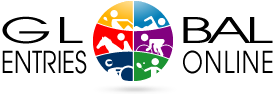 PONIESLed mare ne 14 handsLed gelding ne 14 handsCHAMPION LED PONY - Sash plus ‘Robank Showtime’ voucher valued at $30RESERVE CHAMPION LED PONY - Sash and $5.00SMALL PONIES RIDDENNovice pony hack ne 12.2 handsIntermediate pony hack ne 12.2 handsOpen pony hack ne 11.2 handsOpen pony hack over 11.2 hands and ne 12 handsOpen pony hack over 12 hands and ne 12.2 handsChild’s pony hack ne 12.2 hands – rider under 17 yearsAdult’s pony hack ne 12.2 hands – rider 17 years and overDistrict pony hack ne 12.2 handsCHAMPION SMALL PONY HACK ne 12.2 hands – Sash and $100 donated by Dobson FamilyRESERVE CHAMPION SMALL PONY HACK ne 12.2 hands – Sash and $50 donated by Dobson FamilyLARGE PONIES RIDDENNovice pony hack over 12.2 hands and ne 14 handsIntermediate pony hack over 12.2 hands and ne 14 handsOpen pony hack over 12.2 hands and ne 13 handsOpen pony hack over 13 hands and ne 13.2 handsOpen pony hack over 13.2 hands and ne 14 handsChild's pony hack over 12.2 hands and ne 14 hands - rider under 17 yrsAdult's pony hack over 12.2 hands and ne 14 hands - rider 17 yrs and overDistrict pony hack over 12.2 hands and ne 14 handsCHAMPION LARGE PONY HACK over 12.2 and ne 14 hands - Sash and $100RESERVE CHAMPION LARGE PONY HACK over 12.2 and ne 14 hands - Sash and $50SHOW HUNTER PONIES319	Led Show Hunter pony mare ne 14 hands320	Led Show Hunter pony gelding ne 14 handsCHAMPION LED SHOW HUNTER PONY - Sash plus ‘Robank Showtime’ voucher valued at $30RESERVE CHAMPION LED SHOW HUNTER PONY – Sash and $5SMALL SHOW HUNTER PONIES RIDDEN321	Novice ridden Show Hunter pony ne 12.2 hands322	Intermediate ridden Show Hunter pony ne 12.2 hands323	Open ridden Show Hunter pony ne 12 hands324	Open ridden Show Hunter pony over 12 and ne 12.2 hands325	Adult’s ridden Show Hunter pony ne 12.2 hands, rider 17 years and over326	Child’s ridden Show Hunter pony ne 12.2 hands, rider under 17 years327	Open ridden Show Hunter pony ne 12.2 hands ridden by member of AHHACHAMPION RIDDEN SMALL SHOW HUNTER PONY - Sash and $100RESERVE CHAMPION RIDDEN SMALL SHOW HUNTER PONY - Sash and $50LARGE SHOW HUNTER PONIES RIDDEN328	Novice ridden Show Hunter pony over 12.2 and ne 14 hands329	Intermediate ridden Show Hunter pony over 12.2 and ne 14 hands330	Open ridden Show Hunter pony over 12.2 and ne 13 hands331	Open ridden Show Hunter pony over 13 and ne 14 hands332	Adult’s ridden Show Hunter pony over 12.2 and ne 14 hands, rider 17 years and over333	Child’s ridden Show Hunter pony over 12.2 and ne 14 hands, rider under 17 years334	Open ridden Show Hunter pony over 12.2 and ne 14 hands ridden by member of AHHACHAMPION RIDDEN LARGE SHOW HUNTER PONY - Sash and $100RESERVE CHAMPION RIDDEN LARGE SHOW HUNTER PONY - Sash and $50JUNIOR RIDERS (under 12 years)400	Tiny Tots, under 6 years (must be led by an adult). Not eligible to compete in any other riding class on the day except for Leading Rein400a	Leading Rein, open pony ne 12 hands, rider 5 yrs and under 8 yrs, not eligible to compete in any other riding class on the day except for Tiny Tots. Child needs to be capable of rising to trot.401	Novice boy rider 6 yrs and under 12 years402	Intermediate boy rider 6 yrs and under 12 years403	Open boy rider 6 yrs and under 12 years404	District boy rider 6 yrs and under 12 yrs405	Novice girl rider 6 yrs and under 12 years406	Intermediate girl rider 6 yrs and under 12 years407	Open girl rider 6 yrs and under 9 years408	Open girl rider 9 yrs and under 12 years409	District girl rider 6 yrs and under 12 yrsCHAMPION JUNIOR RIDER - Sash and $50 RESERVE CHAMPION JUNIOR RIDER - Sash and $10SENIOR RIDERS (12 and under 17 years)410	Novice boy rider 12 yrs and under 17 years411	Intermediate boy rider 12 yrs and under 17 years412	Open boy rider 12 yrs and under 17 years413	District boy rider 12 yrs and under 17 yrs414	Novice girl rider 12 yrs and under 17 years415	Intermediate girl rider 12 yrs and under 17 years416	Open girl rider 12 yrs and under 15 years417	Open girl rider 15 yrs and under 17 years418	District girl rider 12 yrs and under 17 yrsCHAMPION SENIOR RIDER - Sash and $50RESERVE CHAMPION SENIOR RIDER - Sash and $10ADULT RIDERS419	Novice gentleman rider 17 years and over420	Intermediate gentleman rider 17 years and over421	Open gentleman rider 17 years and under 21422	Open gentleman rider 21 years and over423	District gentlemen rider 17 years and overCHAMPION GENTLEMAN RIDER - Sash and $75 donated by Vaughan’s Hay Supplies, McGrath’s HillRESERVE CHAMPION GENTLEMAN RIDER - Sash and $25.00 donated by Vaughan’s Hay Supplies424	Novice lady rider 17 years and over425	Intermediate lady rider 17 years and over426	Open lady rider 17 years and under 21 years427	Open lady rider 21 years and under 40428	Open lady rider 40 years and over429	District lady rider 17 years and overCHAMPION LADY RIDER - Sash and $75 donated by Vaughan’s Hay Supplies, McGrath’s Hill RESERVE CHAMPION LADY RIDER - Sash and $25 donated by Vaughan’s Hay SuppliesRING 5	STANDARDBREDS, BRUMBIES, THOROUGHBREDS, ANSASTANDARDBREDS501	Best Presented Standardbred - sash and $50 Horseland voucher donated by SPPHA of NSW502	Led colt or stallion503	Led filly or mare504	Led geldingCHAMPION LED STANDARDBRED - Sash and $100 sponsored by M and D ColbranRESERVE CHAMPION LED STANDARDBRED - Sash and $5505	Novice ridden Standardbred506	Intermediate ridden Standardbred507	Open ridden StandardbredCHAMPION RIDDEN STANDARDBRED – Sash and $100 sponsored by SPPHA of NSWRESERVE CHAMPION RIDDEN STANDARDBRED – Sash and $5507A	Off the Track Series – Registered Standardbred Ridden (any height)Eligibility – must be registered with HRA (with appropriate neck brand), must have competed in an official trial or race, must not have won a Champion in a similar class this season. Winner will be eligible to compete in NSW Off the Track State Final. Proof of Registration must be available for inspection on the day. Exhibitors must be a financial member of the SPPHA.  CHAMPION $150, RESERVE CHAMPION $50, donated by SPPHA of NSW BRUMBIES - Sponsored by Australian Brumby Horse Register(Horses must be registered with Australian Brumby Horse Register)508	Led Filly/Mare509	Led GeldingCHAMPION LED BRUMBY - Sash and $40RESERVE CHAMPION LED BRUMBY  - Sash and $10510	Ridden Brumby, any sexTHOROUGHBREDS511	Led colt or stallion512	Led filly or mare513	Led broodmare – not eligible for class 512514	Led geldingCHAMPION LED THOROUGHBRED EXHIBIT – Sash and $50 sponsored by Charley Bros Wines RESERVE CHAMPION LED THOROUGHBRED EXHIBIT – Sash and $5515	Novice thoroughbred hack516	Open thoroughbred hack 15 ne 15.2 hands517	Open thoroughbred hack over 15.2 ne 16 hands518	Open thoroughbred hack over 16 ne 16.2 hands519	Open thoroughbred hack over 16.2 handsCHAMPION RIDDEN THOROUGHBRED EXHIBIT– Sash and $50 sponsored by Charley Bros Wines RESERVE CHAMPION RIDDEN THOROUGHBRED EXHIBIT – Sash and $5520	Off the Track Thoroughbred Racehorse Ridden Hack (any height, weight, hunter or hack)Eligibility – must have competed in an official trial or race, must not have won a similar class this seasonWinner will be eligible to compete in NSW/ACT Off the Track State Final. Proof of Racing to be submitted on the day.AUSTRALIAN  NATIONAL SADDLEHORSE ASSOCIATION  (ANSA)ANSA attire must be worn521	Led colt or stallion522	Led filly or mare523	Led geldingCHAMPION LED ANSA EXHIBIT - Sash plus ‘Robank Showtime’ voucher valued at $30RESERVE CHAMPION LED ANSA EXHIBIT - Sash and $5524	Novice ANSA hack over 14 hands525	Open ANSA mare or gelding over 14 ne 15 hands526	Open ANSA mare or gelding over 15 ne 16 hands527	Open ANSA mare or gelding over 16 hands528	Open ANSA stallion over 14 handsCHAMPION RIDDEN ANSA HACK - sash and $10RESERVE CHAMPION RIDDEN ANSA HACK - sash and $5SHOW HUNTER GALLOWAYS601	Led Show Hunter galloway mare ne 15 hands602	Led Show Hunter galloway gelding ne 15 handsCHAMPION LED SHOW HUNTER GALLOWAY - Sash plus ‘Robank Showtime’ voucher valued at $30RESERVE CHAMPION LED SHOW HUNTER GALLOWAY - Sash and $5.00RIDDEN SMALL SHOW HUNTER GALLOWAY603	Novice ridden Show Hunter galloway over 14 and ne 14.2 hands604	Intermediate ridden Show Hunter galloway over 14 and ne 14.2 hands605	Open ridden Show Hunter galloway over 14 and ne 14.2 hands606	Adult’s Show Hunter galloway over 14 and ne 14.2 hands, rider 17 yrs and over607	Child’s Show Hunter galloway over 14 and ne 14.2 hands, rider under 17 yrs608	Open ridden Show Hunter Galloway, over 14 and ne 14.2 hands ridden by member of AHHACHAMPION RIDDEN SMALL SHOW HUNTER GALLOWAY - Sash and $100RESERVE CHAMPION RIDDEN SMALL SHOW HUNTER GALLOWAY - Sash and $50RIDDEN LARGE SHOW HUNTER GALLOWAY609	Novice ridden Show Hunter galloway over 14.2 and ne 15 hands610	Intermediate ridden Show Hunter galloway over 14.2 and ne 15 hands611	Open ridden Show Hunter galloway over 14.2 and ne 15 hands612	Adult’s ridden Show Hunter galloway over 14.2 and ne 15 hands, rider 17 years and over613	Child’s ridden Show Hunter galloway over 14.2 and ne 15 hands, rider under 17 years614	Open ridden Show Hunter galloway over 14.2 and ne 15 hands ridden by member of AHHACHAMPION RIDDEN LARGE SHOW HUNTER GALLOWAY - Sash and $100.00RESERVE CHAMPION RIDDEN LARGE SHOW HUNTER GALLOWAY - Sash and $50.00SHOW HUNTER HORSES615	Led Show Hunter horse mare over 15 hands616	Led Show Hunter horse gelding over 15 handsCHAMPION LED SHOW HUNTER HORSE – Sash plus ‘Robank Showtime’ voucher valued at $30RESERVE CHAMPION LED SHOW HUNTER HORSE – Sash and $5RIDDEN SMALL SHOW HUNTER HACK617	Novice ridden Show Hunter horse over 15 and ne 16 hands618	Intermediate ridden Show Hunter horse over 15 and ne 16 hands619	Open ridden Show Hunter horse over 15 and ne 15.2 hands620	Open ridden Show Hunter horse over 15.2 and ne 16 hands621	Adult’s ridden Show Hunter horse over 15 and ne 16 hands, rider 17 years and over622	Child’s ridden Show Hunter horse over 15 and ne 16 hands, rider under 17 years623	Open ridden Show Hunter horse over 15 and ne 16 hands ridden by member of AHHACHAMPION RIDDEN SMALL SHOW HUNTER HORSE - Sash and $100RESERVE CHAMPION RIDDEN SHOW HUNTER HORSE - Sash and $50.00RIDDEN LARGE SHOW HUNTER HACK624	Novice ridden Show Hunter horse over 16 hands625	Intermediate ridden Show Hunter horse over 16 hands626	Open ridden Show Hunter horse over 16 and ne 16.2 hands627	Open ridden Show Hunter horse over 16.2 hands628	Adult’s ridden Show Hunter horse over 16 hands, rider 17 years and over629	Child’s ridden Show Hunter horse over 16 hands, rider under 17 years630	Open ridden Show Hunter horse over 16 hands ridden by member of AHHACHAMPION RIDDEN LARGE SHOW HUNTER HORSE - Sash and $100RESERVE CHAMPION RIDDEN LARGE SHOW HUNTER HORSE - Sash and $50SUPREME RIDDEN SHOW HUNTER – Sash and $100NB Clydesdales may compete in Ring 8 in Best Presented Heavy Horse, Working, Ridden and Harness classes (Please NOTE : Pre Entry is Required, see front page of Show Schedule)        800		Best Presented Heavy Horse (All Breeds including Clydesdales) -  Garland donated by Vaughan's Hay Supplies, McGrath’s HillSHIRES801	Led colt or stallion, any age802	Led filly or mare, any age803	Led gelding, any ageCHAMPION SHIRE - Sash, Trophy and $10.00 donated by Allwork Cranes Services and Print Move RESERVE CHAMPION SHIRE - Sash and $5.00 donated by Allwork Cranes Services and Print MoveDRAUGHT HORSES804	Led colt or stallion, any age805	Led filly or mare, any age806	Led gelding, any ageCHAMPION DRAUGHT HORSE - Sash, Trophy and $10.00 RESERVE CHAMPION DRAUGHT HORSE - Sash and $5.00ANY OTHER HEAVY HORSE (including Percherons and Drum horses)807	Led colt or stallion, any age808	Led filly or mare, any age809	Led gelding, any ageCHAMPION OTHER HEAVY HORSE – Sash and $10 donated by Allwork Cranes Services and Print MoveRES CHAMP OTHER HEAVY HORSE – Sash and $5 donated by Allwork Cranes Services and Print MoveSUPREME CHAMPION HEAVY HORSESash, Garland and $100.00 donated by Vaughan’s Hay Supplies, McGrath’s HillHEAVY HORSE JUNIOR (under 18 years) AND RIDDEN CLASSES810	Handler 11 years and under (must be accompanied by an adult)811	Handler 12 years and under 18 years (must be accompanied by an adult)812	Child’s ridden heavy horse – rider under 18 years - 1st prize $50 voucher, 2nd prize $25 voucher 	donated by Vaughan’s Hay Supplies, McGrath’s Hill813	Adult’s ridden heavy horse - rider 18 years and over - 1st prize $75, 2nd prize $25 donated by 	Vaughan’s Hay Supplies, McGrath’s HillWORKING CLASSES(Classes 815 and 816 sponsored by Australian Draught Horse Studbook Sydney and Southern Branch)814	Junior Long Rein Driven, under 18 years, can be accompanied by adult  (1st prize $20, each other 	competitor to receive $10 cash for participating in class)815	Open Long Rein Driven	(1st  $25, 2nd $15, 3rd $10)816	Obstacle Course with Slide	(1st  $25, 2nd $15, 3rd $10)817	Farm Work Vehicle or Implement (NOT SHOW) Turnout horse/harness/vehicle/implement)	(1st  $25, 2nd $15, 3rd $10)DELIVERY AND TURNOUT CLASSES818	Best Presented Horse, Harness and Vehicle - 1st prize of $50.00 donated by Vaughan’s Hay 	Supplies819	2 Wheel Turnout Heavy Horse to be judged on horse, harness and two-wheeled turnout. Team or single horse eligible (1st $25, 2nd $15, 3rd $10 donated by Australian Draught Horse Studbook Sydney and Southern Branch)820	4 Wheel Turnout Heavy Horse to be judged on horse, harness and four-wheeled turnout. Team or single horse eligible (1st prize of $100 donated by Allwork Cranes Services and Print Move)821	Novice delivery horse(s) driven in a vehicle822	Open delivery horse/horses driven in a vehicle - Mary and Martin Vaughan Memorial Trophy and $100 donated by Vaughan’s Hay SuppliesCHAMPION DELIVERY or TURNOUT   (from classes 819, 820, 821, 822) – Sash and $50 donated by Vaughan’s Hay Supplies, McGrath’s HillRESERVE CHAMPION DELIVERY or TURNOUT (from classes 819, 820, 821, 822) – Sash and $25 donated by Vaughan’s Hay Supplies, McGrath’s HillSUNDAY 7 MAY 2017ALL RINGS START AT 8.30 am unless otherwise statedRING 1	Palouse Ponies, Appaloosas, Quarter Horses, Paints, Solid PaintsRING 2	Australian Saddle Ponies, Riding Ponies, Australian Ponies, Part Bred APSBRING 3	Purebred Arabians and Arabian DerivativesRING 4	Buckskins, Palominos, Pintos and RoansRING 5 	Australian StockhorsesRING 6	Welsh Mountain Ponies and Cobs, Part-Bred WelshRING 7	Miniature Horses, Miniature Ponies, Shetlands, HarnessPALOUSE PONIES – must be registered with a relevant SocietyS101	Best presentedS102	Led colt or stallion, any age S103	Led filly or mare, any age S104	Led gelding, any ageS105	Solid palouse - OpenCHAMPION LED PALOUSE (eligible for Supreme Coloured award in Ring 4) - Sash plus ‘Robank Showtime’ voucher valued at $30RESERVE CHAMPION LED PALOUSE - Sash and $5APPALOOSAS - must be registered with the A.A.A. S106	Led colt under 2 yearsS107	Led colt/stallion 2 years and over S108	Led filly under 2 yearsS109	Led mare 2 years and over S110	Led gelding under 2 years S111	Led gelding 2 years and overCHAMPION LED APPALOOSA  (eligible for Supreme Coloured award in Ring 4) -  Sash plus ‘Robank Showtime’ voucher valued at $30RESERVE CHAMPION LED APPALOOSA - Sash and $5QUARTER HORSES - must be registered with a relevant societyS112	Led colt under 2 yearsS113	Led colt/stallion 2 years and over S114	Led filly under 2 yearsS115	Led mare 2 years and over S116	Led gelding under 2 years S117	Led gelding 2 years and overCHAMPION LED QUARTER HORSE - Sash plus ‘Robank Showtime’ voucher valued at $30RESERVE CHAMPION LED QUARTER HORSE - Sash and $5PAINTS – must be registered with a relevant SocietyS118	Led colt under 2 yearsS119	Led colt/stallion 2 years and overS120	Led filly under 2 yearsS121	Led mare 2 years and overS122	Led gelding under 2 yearsS123	Led gelding 2 years and overCHAMPION LED PAINT HORSE (eligible for Supreme Coloured award in Ring 4 Sash plus ‘Robank Showtime’ voucher valued at $30RESERVE CHAMPION LED PAINT HORSE - Sash and $5.00SOLID PAINT HORSE - must be registered with a relevant societyS124	Led colt under 2 yearsS125	Led colt/stallion 2 years and overS126	Led filly under 2 yearsS127	Led mare 2 years and overS128	Led gelding under 2 yearsS129	Led gelding 2 years and overCHAMPION LED SOLID PAINT HORSE (eligible for Supreme Coloured award in Ring 4) - Sash plus ‘Robank Showtime’ voucher valued at $30RESERVE CHAMPION LED SOLID PAINT HORSE - Sash and $5.00SUPREME LED WESTERN HORSE - Sash and $100and Nan and Neil Bingham Memorial Shield which will be retained by HDAAS130	Youth Showmanship at HalterS131	Amateur Showmanship at HalterOPEN PERFORMANCE CLASSESS132	2 year old Western PleasureS133	Junior horse Western Pleasure - 5 yrs and underS134	Senior horse Western Pleasure - 6 yrs and overS135	Amateur Western PleasureS136	Youth Western Pleasure - rider 18 yrs and underS137	Junior Horse Hunter under saddleS138	Senior Horse Hunter under saddleS139	Amateur Hunter under saddleS140	Youth Hunter under saddleAUSTRALIAN SADDLE PONIES – LED Sashes donated by Australian Saddle Pony AssociationS201	Led colt or stallionS202	Led filly 3 years and underS203	Led mare 4 years and overS204	Led gelding under 4 yearsS205	Led gelding 4 years and overCHAMPION LED AUST. SADDLE PONY - Sash plus ‘Robank Showtime’ voucher valued at $30RESERVE CHAMPION LED AUSTRALIAN SADDLE PONY - Sash and $5.00AUSTRALIAN PONIES - LED (ne 14 hds) - must be registered Purebred Australian PonyS206	Led colt or stallionS207	Led filly or mareS208	Led geldingCHAMPION LED AUSTRALIAN PONY - Sash plus ‘Robank Showtime’ voucher valued at $30RESERVE CHAMPION LED AUSTRALIAN PONY - Sash and $5.00APBS PARTBRED or APSB RIDING PONY - LED (must be registered with Australian Pony Studbook Society)S209	Led colt or stallionS210	Led filly under 4 yearsS211	Led mare 4 years and overS212	Led gelding under 4 yearsS213	Led gelding 4 years and overCHAMPION LED APSB PARTBRED or APSB RIDING PONY - Sash plus ‘Robank Showtime’ voucher valued at $30RESERVE CHAMPION LED APSB PARTBRED or APSB RIDING PONY - Sash and $5.00RIDING PONIES - LED (must be registered in Riding Pony Stud Book)S214	Led colt or stallion S215	Led filly, under 4 yearsS216	Led mare, 4 years and over, ne 14.2 hands S217	Led gelding, under 4 yearsS218	Led gelding, 4 years and over, ne 14.2 handsCHAMPION LED RIDING PONY - Sash plus ‘Robank Showtime’ voucher valued at $30RESERVE CHAMPION LED RIDING PONY - Sash and $5.00AUSTRALIAN SADDLE PONIES - RIDDENS219	Ridden stallion or coltS220	Ridden mare or gelding ne 13.2 handsS221	Ridden mare or gelding over 13.2 hands ne 14.2 handsCHAMPION RIDDEN AUSTRALIAN SADDLE PONY - Sash and $10.00RESERVE CHAMPION RIDDEN AUSTRALIAN SADDLE PONY - Sash and $5.00AUSTRALIAN PONIES - RIDDENS222	Ridden stallion ne 14 handsS223	Open ridden mare or gelding ne 12 handsS224	Open ridden mare or gelding over 12 and ne 14 handsCHAMPION RIDDEN AUSTRALIAN PONY - Sash and $10.00RESERVE CHAMPION RIDDEN AUSTRALIAN PONY - Sash and $5.00APSB PART BRED or APSB RIDING PONY - RIDDENS225	Open ridden stallion or coltS226	Open ridden mare or gelding ne 13.2 handsS227	Open ridden mare or gelding over 13.2 handsCHAMPION RIDDEN APSB PART BRED or APSB RIDING PONY - Sash and $10.00RESERVE CHAMPION RIDDEN APSB or APSB RIDING PONY - Sash and $5.00RIDING PONIES - RIDDEN (must be registered in Riding Pony Stud Book)S228	Open ridden colt or stallionS229`	Open ridden mare ne 14.2 handsS230	Open ridden gelding ne 14.2 handsCHAMPION RIDDEN RIDING PONY - Sash and $10.00RESERVE CHAMPION RIDDEN RIDING PONY - Sash and $5.00PUREBRED ARABIANS - must be registered with AHSALed ClassesS301	Purebred with classic head- not eligible for ChampionS302	Purebred with classic trot – not eligible for ChampionS303	Led colt under 4 yrsS304	Led stallion 4 years and overS305	Led filly under 4 yearsS306	Led mare 4 yrs and overCHAMPION LED PUREBRED ARABIAN COLT, STALLION, FILLY OR MARE - Sash plus ‘Robank Showtime’ voucher valued at $30RES CHAMP LED PUREBRED ARABIAN COLT, STALLION, FILLY OR MARE - Sash and $5S307	Led gelding ne 14.2 handsS308	Led gelding over 14.2 handsCHAMPION LED PUREBRED ARABIAN GELDING - Sash plus ‘Robank Showtime’ voucher valued at $30RES CHAMPION LED PUREBRED ARABIAN GELDING – Sash and $5Saddle ClassesS309	Open ridden stallion or coltS310	Novice ridden mare or gelding, any heightS311	Open ridden mare or gelding ne 15 handsS312	Open ridden mare or gelding over 15 handsCHAMPION PUREBRED RIDDEN ARABIAN - Sash and $10.00RESERVE CHAMPION PUREBRED RIDDEN ARABIAN - Sash and $5.00ARABIAN DERIVATIVES (must be registered with Arabian Horse Society of Australia Ltd)S313	Derivative with best head – not eligible for ChampionS314	Derivative with best trot – not eligible for ChampionPARTBRED ARABIANS – LED (must be registered with the AHSA)S315	Led colt or stallionS316	Led filly or mareS317	Led geldingCHAMPION PART BRED EXHIBIT - Sash plus ‘Robank Showtime’ voucher valued at $30 RESERVE CHAMPION PART BRED EXHIBIT - Sash and $5ANGLO ARABIANS - LED (must be registered with the AHSA - Partbreds not eligible)S318	Led colt or stallionS319	Led filly or mareS320	Led geldingCHAMPION ANGLO ARABIAN EXHIBIT - Sash plus ‘Robank Showtime’ voucher valued at $30RESERVE CHAMPION ANGLO ARABIAN EXHIBIT - Sash and $5ARABIAN PONIES – LED (must be registered with the AHSA - Partbreds not eligible)S321	Led colt or stallionS322	Led filly or mareS323	Led gelding CHAMPION ARABIAN PONY EXHIBIT - Sash plus ‘Robank Showtime’ voucher valued at $30RESERVE CHAMPION ARABIAN PONY EXHIBIT - Sash and $5ARABIAN RIDING PONIES – LED  (must be registered with AHSA - Partbreds not eligible)S324	Led colt or stallionS325	Led filly or mareS326	Led geldingCHAMPION ARABIAN RIDING PONY EXHIBIT – Sash plus ‘Robank Showtime’ voucher valued at $30RESERVE CHAMPION ARABIAN RIDING PONY EXHIBIT - Sash and $5RIDDEN CLASSES (open to Partbreds, Anglos, Arabian Ponies, Arabian Riding Ponies ONLY)S327	Novice ridden derivative stallionS328	Open ridden Arabian derivative stallionCHAMPION RIDDEN DERIVATIVE STALLION - Sash and $10RESERVE CHAMPION RIDDEN DERIVATIVE STALLION - Sash and $5S329	Novice ridden derivative mareS330	Intermediate ridden derivative mare ne 14 handsS331	Intermediate ridden derivative mare 14 hands and overS332	Open ridden derivative mare ne 13 handsS333	Open ridden derivative mare over 13 and ne 15 handsS334	Open ridden derivative mare over 15 handsCHAMPION RIDDEN DERIVATIVE MARE - Sash and $10RESERVE CHAMPION RIDDEN DERIVATIVE MARE - Sash and $5S335	Novice ridden derivative geldingS336	Intermediate ridden derivative gelding ne 14 handsS337	Intermediate ridden derivative gelding over 14 handsS338	Open ridden derivative gelding ne 13 handsS339	Open ridden derivative gelding over 13 and ne 15 handsS340	Open ridden derivative gelding over 15 handsCHAMPION RIDDEN DERIVATIVE GELDING - Sash and $10RESERVE CHAMPION RIDDEN DERIVATIVE GELDING - Sash and $5Champions are eligible for Supreme Coloured awardRIDDEN classes will be judged AFTER SUPREME LED COLOURED awardS401	Junior Handler (17 years and under) may lead Buckskin, Palomino, Pinto or Roan             No whips to be usedBUCKSKINS (Ribbons sponsored by the Buckskin Horse Association)S402	Best presented Buckskin - not eligible for ChampionshipS403	Led colt, under 4 yearsS404	Led stallion, 4 years and over  CHAMP BUCKSKIN COLT / STALLION - Sash plus ‘Robank Showtime’ voucher valued at $30RESERVE CHAMPION BUCKSKIN COLT or STALLION - Sash and $5.00S405	Led filly under 2 yearsS406	Led filly, 2 yrs and 3 yearsS407	Led mare, 4 years and overS408	Led brood mare (not eligible to enter classes S405 – S406)CHAMPION BUCKSKIN FILLY or MARE - Sash plus ‘Robank Showtime’ voucher valued at $30RESERVE CHAMPION BUCKSKIN FILLY or MARE - Sash and $5.00S409	Led gelding, under 4 yearsS410	Led gelding, 4 years and overCHAMPION BUCKSKIN GELDING - Sash plus ‘Robank Showtime’ voucher valued at $30RESERVE CHAMPION BUCKSKIN GELDING - Sash and $5.00PALOMINOSS411	Best presented Palomino – not eligible for ChampionshipS412	Best coat colour - not eligible for ChampionshipS413	Best mane and tail – not eligible for ChampionshipS414	Led colt, under 4 yearsS415	Led stallion, 4 years and overCHAMPION LED PALOMINO COLT or STALLION - Sash plus ‘Robank Showtime’ voucher valued at $30RESERVE CHAMPION LED PALOMINO COLT or STALLION - Sash and $5.00S416	Led filly, under 4 yearsS417	Led mare, 4 years and overS418	Led brood mare  - not eligible to enter classes S415 or S416 CHAMPION LED PALOMINO FILLY / MARE - Sash plus ‘Robank Showtime’ voucher valued at $30RESERVE CHAMPION LED PALOMINO FILLY or MARE - Sash and $5.00S419	Led gelding, under 4 yearsS420	Led gelding, 4 years and over, ne 14hhS421	Led gelding, 4 years and over, over 14hhCHAMPION LED PALOMINO GELDING - Sash plus ‘Robank Showtime’ voucher valued at $30RESERVE CHAMPION LED PALOMINO GELDING - Sash and $5.00PINTOS	(Must be registered with the Pinto Horse Association of NSW)S422	Best marked Pinto – not eligible for ChampionshipS423	Led colt, under 4 yearsS424	Led stallion, 4 years and overCHAMPION LED PINTO COLT or STALLION - Sash plus ‘Robank Showtime’ voucher valued at $30RESERVE CHAMPION LED PINTO COLT or STALLION - Sash and $5.00S425	Led filly, under 4 yearsS426	Led mare, 4 years and overS427	Led brood mare – not eligible for classes S424 and S425CHAMPION LED PINTO FILLY or MARE – Sash plus ‘Robank Showtime’ voucher valued at $30RESERVE CHAMPION LED PINTO FILLY or MARE - Sash and $5.00S428	Led gelding under 14 handsS429	Led gelding 14 hands and overCHAMPION LED PINTO GELDING - Sash plus ‘Robank Showtime’ voucher valued at $30RESERVE CHAMPION LED PINTO GELDING - Sash and $5.00ROANSChampion and Reserve Champion Sashes sponsored by Roan Horse and Pony Society of AustraliaS430	Best presented roan exhibitS431	Led stallion or coltS432	Led filly under 4 yearsS433	Led mare 4 years and overS434	Led gelding under 4 yearsS435	Led gelding 4 years and overCHAMPION LED ROAN EXHIBIT – Sash plus ‘Robank Showtime’ voucher valued at $30  RESERVE CHAMPION LED ROAN EXHIBIT - Sash and $5SUPREME COLOURED LED EXHIBIT – Sash and $100RIDDEN CLASSES - (all Champions eligible for Supreme Coloured Ridden Exhibit)S436	Ridden Buckskin colt or stallionS437	Ridden Buckskin filly or mareS438	Ridden Buckskin geldingS439	Ridden Palomino colt or stallionS440	Ridden Palomino filly or mareS441	Ridden Palomino geldingS442	Ridden Pinto colt or stallionS443	Ridden Pinto filly or mareS444	Ridden Pinto geldingS445	Ridden Roan, any sexCHAMPION RIDDEN COLOURED EXHIBIT - Sash plus ‘Robank Showtime’ voucher valued at $30   RESERVE CHAMPION RIDDEN COLOURED EXHIBIT - Sash and $5Sponsored by Hawkesbury River Saddle Co, Mt White, Heath and Krissy HarrisS501	Led filly under 4 yearsS502	Led mare 4 years and overCHAMPION LED ASH FILLY or MARE - Sash and $20RESERVE CHAMPION ASH FILLY or MARE - Sash and $5S503	Led colt under 4 yearsS504	Led stallion 4 years and overCHAMPION LED ASH COLT or STALLION - Sash and $20RESERVE CHAMPION LED ASH COLT or STALLION - Sash and $5S505	Led gelding under 4 yearsS506	Led gelding 4 years and over, under 15 handsS507	Led gelding 4 years and over, 15 hands and overCHAMPION LED ASH GELDING - Sash and $20RESERVE CHAMPION LED ASH GELDING - Sash and $5SUPREME LED AUSTRALIAN STOCKHORSE – Sash and $100Ridden classes (must be Classified or foal recorded, stallions eligible)S508	Novice Hack, 3 years and underS509	Novice Hack, 4 years and overS510	Open Hack ne 15 handsS511	Open Hack over 15 handsCHAMPION ASH HACK – Sash and $50RESERVE CHAMPION ASH HACK – Sash and $20S512	Novice Working horseS513	Open Working horse 3 years and underS514	Open Working horse ne 15 handsS515	Open Working Horse over 15 handsCHAMPION ASH WORKING HORSE UNDER SADDLE - Sash and set of Brass SpursRESERVE CHAMPION ASH WORKING HORSE UNDER SADDLE - Sash and $20S516	Open Utility horse ne 15 handsS517	Open Utility horse over 15 handsS518	ASH Youth rider under 13 yearsS519	ASH Youth rider 13 and under 18 yearsCHAMPION ASH YOUTH RIDER UNDER 18 YEARS – Sash and Brass BitRESERVE CHAMPION ASH YOUTH RIDER UNDER 18 YEARS – SashS520	ASH rider 18 and under 25 yearsS521	ASH rider 25 years and overCHAMPION RIDER 18 YEARS AND OVER – Sash and Stirrup IronsRESERVE CHAMPION RIDER 18 YEARS AND OVER – SashSPECIAL AWARD: Sash, $100.00 and Hilton Dunston Memorial Perpetual Trophy donated by C. Pattison, J Dunston and G Nygard to horse scoring the highest number of points accumulated from classes S510, S511, S514, S515, S516, S517.WELSH MOUNTAIN PONIES (led) – SECTION A (ne122cm -12hh, registered with APSB or  WP and CS)S601	Colt under 4 yearsS602	Stallion, 4 years and overCHAMPION LED WELSH MOUNTAIN PONY COLT OR STALLION- Sash plus ‘Robank Showtime’ voucher valued at $30  RES. CHAMP. LED WELSH MOUNTAIN PONY COLT OR STALLION - Sash and $5S603	Filly under 2 yearsS604	Filly, 2 and under 4 yearsS605	Mare 4 years and overS606	Broodmare – not eligible for classes S704 and S705CHAMPION LED WELSH MOUNTAIN PONY FILLY OR MARE- Sash plus ‘Robank Showtime’  voucher valued at $30RES CHAMP LED WELSH MOUNTAIN PONY FILLY OR MARE- Sash and $5WELSH PONIES (led) - SECTION B (ne 137.5cm (13.2hh), registered with APSB or WP and CS Inc)S607	Colt under 4 yearsS608	Stallion, 4 years and overCHAMPION LED WELSH MOUNTAIN PONY COLT OR STALLION - Sash plus ‘Robank Showtime’ voucher valued at $30RES. CHAMP. LED WELSH MOUNTAIN PONY COLT OR STALLION - Sash and $5.00S609	Filly under 2 yearsS610	Filly, 2 and under 4 yearsS611	Mare, 4 years and overS612	Brood mare – not eligible for classes S710 and S711CHAMPION LED WELSH PONY MARE OF FILLY - Sash plus ‘Robank Showtime’ voucher valued at $30RESERVE CHAMPION LED WELSH PONY MARE OR FILLY - Sash and $5.00WELSH COBS (led) - SECTIONS C and DS613	Colt or filly under 4 yearsS614	Mare, 4 years and overS615	Stallion 4 years and over  CHAMPION LED WELSH COB – Sash plus ‘Robank Showtime’ voucher valued at $30RESERVE CHAMPION LED WELSH COB - Sash and $5.00WELSH GELDINGS (led)S616	Gelding, 3 years and under, Sect. A breedingS617	Gelding, 3 years and under, Sect. B breedingS618	Gelding, 3 years and under, Sect. C/D breedingS619	Gelding, 4 years and over, Sect. A breedingS620	Gelding, 4 years and over, Sect. B breedingS621	Gelding, 4 years and over, Sect. C/D breedingCHAMPION LED WELSH GELDING - Sash plus ‘Robank Showtime’ voucher valued at $30RESERVE CHAMPION LED WELSH GELDING - sash and $5.00SUPREME LED WELSH EXHIBIT - Sash and $50RIDDEN PUREBRED WELSH  (sections A/B/C/D)S622	Ridden Stallion, sect. A/B/C/DS623	Ridden Mare, sect. AS624	Ridden Mare, sect. BS625	Ridden Mare, sect. C/DS626	Ridden Gelding, ne 12.2 handsS627	Ridden Gelding, over 12.2 handsS628	Ridden Cob geldingCHAMPION RIDDEN WELSH EXHIBIT - Sash and $10.00RESERVE RIDDEN WELSH EXHIBIT - Sash and $5.00PARTBRED WELSH (led)S629	Colt, 3 years and underS630	Stallion, 4 years and over CHAMPION LED PARTBRED WELSH COLT or STALLION - Sash plus ‘Robank Showtime’    voucher valued at $30RES. CHAMPION LED PARTBRED WELSH COLT or STALLION - sash and $5.00S631	Filly under 2 yearsS632	Filly, 2 years and under 4 yearsS633	Mare, 4 years and over, ne 12.2 handsS634	Mare, 4 years and over, over 12.2 handsCHAMPION LED PARTBRED WELSH FILLY or MARE - Sash plus ‘Robank Showtime’ voucher valued at $30RES. CHAMPION LED PARTBRED WELSH FILLY or MARE - sash and $5.00S635	Gelding, under 4 yearsS636	Gelding, 4 years and over, ne 12.2 handsS637	Gelding, 4 years and over, 12.2 hands and ne 13.2 handsS638	Gelding, 4 years and over, over 13.2 handsCHAMPION LED PARTBRED WELSH GELDING - Sash plus ‘Robank Showtime’ voucher valued at $30 RES. CHAMPION LED PARTBRED WELSH GELDING - sash and $5.00SUPREME LED PARTBRED WELSH - Sash plus ‘Robank Showtime’ voucher valued at $30RIDDEN PARTBRED WELSHS639	Stallion or coltS640	Mare or gelding, ne 12.2 handsS641	Mare or gelding, over 12.2 and ne 13.2 handsS642	Mare or gelding, over 13.2 handsCHAMPION RIDDEN PARTBRED WELSH EXHIBIT - Sash and $10.00RESERVE RIDDEN PARTBRED WELSH EXHIBIT - Sash and $5.00RING 7		MINIATURE HORSES, MINIATURE PONIES, SHETLANDS, 			HARNESSS700	Child handler under 12 years – may lead Miniature Horse, Miniature Pony or ShetlandAUSTRALIAN MINIATURE HORSESS701	Best presented miniature horse and handler - not eligible for ChampionS702	Best coloured miniature horse - not eligible for ChampionS703	Best classic head - not eligible for ChampionS704	Best classic trot - not eligible for ChampionS705	Colt, under 2 yearsS706	Colt, 2 and under 4 yearsS707	Stallion, 4 years and overS708	Gelding, under 2 yearsS709	Gelding, 2 years and under 4 yearsS710	Gelding, 4 years and overCHAMPION LED AUST. MINIATURE HORSE COLT, STALLION or GELDING - Sash plus ‘Robank Showtime’ voucher valued at $30RES CHAMP LED AUST. MINIATURE HORSE COLT, STALLION or GELDING - Sash and $5S711	Filly, under 2 yearsS712	Filly, 2 and under 4 yearsS713	Mare, 4 years and overCHAMPION LED AUST. MINIATURE HORSE FILLY OR MARE - Sash plus ‘Robank Showtime’ voucher valued at $30RES. CHAMPION LED AUST. MINIATURE HORSE FILLY OR MARE - Sash and $5SUPREME LED AUSTRALIAN MINIATURE HORSE EXHIBIT - Sash and $50AUSTRALIAN MINIATURE PONIESS714	Best presented miniature pony and handler - not eligible for ChampionS715	Best coloured miniature pony - not eligible for ChampionS716	Best classic head - not eligible for championS717	Best classic trot - not eligible for championS718	Colt, under 2 yearsS719	Colt, 2 and under 4 yearsS720	Stallion, 4 years and overS721	Gelding, under 2 yearsS722	Gelding, 2 and under 4 yearsS723	Gelding, 4 years and overCHAMPION LED AUST MINIATURE PONY COLT, STALLION or GELDING - Sash plus ‘Robank Showtime’ voucher valued at $30   RES. CHAMPION LED AUST MINI. PONY COLT, STALLION or GELDING - Sash and $5S724	Broodmare – not eligible for classes S815 and S816S725	Filly, under 2 yearsS726	Filly, 2 and under 4 yearsS727	Mare, 4 years and overCHAMPION LED AUST. MINIATURE PONY FILLY or MARE - Sash plus ‘Robank Showtime’ voucher valued at $30  RES CHAMPION LED AUST. MINIATURE PONY FILLY or MARE - Sash and $5.00SUPREME LED MINIATURE PONY EXHIBIT - Sash and $50SHETLANDS - must be registered with APSB. Partbreds not eligibleS728	Led filly under 4 yearsS729	Led mare 4 years and overS730	Led broodmare – not eligible for classes S818 and S819  CHAMPION LED FILLY OR MARE – Sash plus ‘Robank Showtime’ voucher valued at $30  RESERVE CHAMPION LED FILLY OR MARE – Sash and $5.00S731	Led colt, under 4 yearsS732	Led stallion 4 years and overS733	Led gelding under 4 yearsS734	Led gelding 4 years and overCHAMPION LED COLT, STALLION OR GELDING – Sash plus ‘Robank Showtime’ voucher     valued at $30RESERVE CHAMPION LED COLT, STALLION OR GELDING – Sash and $5.00SUPREME LED SHETLAND PONY EXHIBIT - SashHARNESS CLASSES	(Sponsored by Hills District Harness Club)***CLASSES WILL COMMENCE AFTER LUNCH TIME ENTERTAINMENT BREAK****                      (All horses must wear winkers. Stallions are eligible for all classes)S735	Jogger TurnoutS736	Viceroy TurnoutS737	Two or four wheeled hard tyred turnout CHAMPION TURNOUT - Sash plus ‘Robank Showtime’ voucher valued at $30RESERVE CHAMPION TURNOUT – sash and $10.00S738	Novice pony ne 14 handsS739	Novice horse over 14 hands S740	Open pony ne 10.2 handsS741	Non Hackney pony over 10.2ne 12 handsS742	Non Hackney pony over 12 ne 14 handsS743	Hackney pony ne 14 handsCHAMPION PONY IN HARNESS - Sash plus $30RESERVE CHAMPION PONY IN HARNESS - Sash and $10.00S744	Non Hackney horse over 14 hands S745	Hackney horse over 14 handsCHAMPION HORSE IN HARNESS - a Sash plus $20RESERVE CHAMPION HORSE IN HARNESS - Sash and $10.00S746	Pleasure horse or pony in harness 1st prize $10S747	Open driver in harness 1st prize $10 ENDPayment can be made by cheque or money order (payable to HDAA), cash (if paying in person, please doNOT send cash through the mail), or Visa or MasterCard.Credit card number Expiry_ _ _ _  / _ _ _ _ /_ _  / _ _  _ _ _ _  / _ _ _ _CCV____/_____Name on card	 	Exhibitor's DetailsName (PLEASE PRINT) Mr/Mrs/Miss/Ms	Postal Address	............................................................	Postcode ...................  Ph......................................Email Address………………………………………………………………….................................		                        HORSE STABLE REQUEST FORM                    (Stables are LIMITED)NOTE 1 	ALL HORSE EXHIBITORS/COMPETITORS ARE ADVISED THAT ON FRIDAY 5 MAY AND SATURDAY 6 MAY AT Approx 9.00PM A FIREWORKS DISPLAY WILL TAKE PLACE IN THE MAINARENA AND STABLE HOLDERS ARE TO MAKE REQUIRED ARRANGEMENTS FOR THEIR HORSES.NOTE 2:	If entering Open Hacking, Riding or Breed classes through ‘www. Globalentriesonline.com.au’ stable requests can be made concurrently through that facility.	Otherwise, Stabling requests are to be made on the following form and posted as detailed below.FEES:               Must accompany bookings and are $12.00 per stall per day & $12.00 per stall per night                        (ie.$24.00 per 24 hours or $12.00 per day OR night  period).TIMES :           Day occupiers please vacate by 5.00 pm - night occupiers please vacate by 8.00 amBEDDING :     To be provided by competitor. Stables must be cleaned after use.Complete details as follows: Section 1 – Number of horses requiring stabling by category/description.Section 2 – record in the Day/Night boxes numbers of horses each session.SECTION 1SECTION 2	(record below the number of horses requiring stabling in each session)THURSDAY	FRIDAY	SATURDAY	SUNDAY($12)     ($12)	($12	($12)	($12)              ($12)	   ($12)	($12)Day	     Night	  Day	    Night	    Day	   Night	Day             Night8am - 5pm   5pm - 8am    8am - 5pm   5pm -  8am	8am - 5pm     5pm - 8am	8am - 5pm	5pm - 8amIf you have any special requests for Stable Allocation please provide details below.………………………………………………………………………………………………………………………………………………………………………………………………………………………………….Name of Competitor (Please print) .................................................................................................……………Address ..........................................................................................................................................…………….................................................................................................... Phone No ...................................…………….Credit Card	/	/	/	Exp	/ 	Total Payment enclosed	$.........................	Payment can be made by cheque, money order, credit card (payable to HDAA) or cash ONLY.	Post to: HDAA, P O Box 382, Richmond NSW 2753:NOTE - STABLE ALLOCATIONStables will be allocated on a first in basis and ‘special requests’ will be accommodated if practicable. A stable map with allocations will be placed on the notice board on the external wall of the stable block, railway line end, and on the notice board on the rear external wall of the Horse Hut. A listing of bookings for each stable will be placed on respective stable doors. Competitors should refer to the map on arrival.  Competitors will only be contacted prior to the event if insufficient stables are available.PONY CLUBFriday 5 May 2017ENTER ON DAYHACK AND BREED CLASSESRIDING CLASSESSaturday 6 and Sunday 7 May 2017PRE ENTRY ONLY either by:Online www.globalentriesonline.com.auand select Equestrian Showing - Hawkesbury Show option. Payment under this option is by credit card only and entries close at midnight on Sunday 30 April 2017ORDownload and complete the entry form on www.hawkesburyshow.com.auand mail to PO Box 382, Richmond 2753 or deliver to the showground office at Clarendon. Under this option entries close at 4 pm on Wednesday 26 April 2017DRESSAGEJunior - Saturday 6 May 2017Associate - Sunday 7 May 2017PRE ENTRY through:Online www.globablentriesonline.com.auand select Sport/Dressage option.Payment under this option is by credit card only and entries close at midnight on Friday 21 April 2017Property Identification Codes (PICs)As from 1 September 2012, people with horses on their property need to apply for a Property Identification Code – this is a bio-security measure. PICs are assigned to individual properties and allocated by Livestock Health and Pest Authorities who maintain the register. You may already have a PIC if you pay your rates to LPHA. Forms can be submitted online through www.lhpa.org.au. Every exhibitor bringing horses to the show will be required to list on the Waiver form each horse being shown together with the PIC for the property from which it has come.Risk AcknowledgementAnd WaiverFor those who enter via ‘Global: Competitors/exhibitors entering via Global must, as part of the online entry process, ‘accept’ the Risk Acknowledgement and Waiver terms and conditions. This completes the documentation requirement and on arrival at the showground please collect your wristband at the Horse Hut. All additional riders, handlers and passengers (harness, heavy horse classes), must separately complete a form and this can be downloaded from the Hawkesbury Show  website, complete and bring to the Horse Hut on the morning of competition for allocation of wrist bands.Alternatively, you can bring completed forms to the showground office prior to the show.For those who enter on the Horse Section Entry Form:Signed Risk Acknowledgement and Waiver form must be included with entry form and entry fee. Include a separate signed Risk Warning form for all additional riders, handlers, strappers and passengers (harness, heavy horse classes). Unable to CompeteRefund of class entry fee will be considered after the Show, on receipt by the Show Secretary of  a  DETAILED WRITTEN REQUEST stating the amount to be refunded, classes entered, accompanied by Veterinarian Certificate (Horse) or Doctor’s Certificate (Rider).EnquiriesHDAA Show Office on 02 4577 3591RINGMASTERCHIEF STEWARDMr Derrin McRaeMrs Jane LeesHawkesbury River Saddle Co, Mt WhiteCharley Bros WinesHeath and Krissy HarrisSPPHA of NSWHawkesbury Equine Vet Centre, ClarendonGlobalentriesonline.com.auSydney Equestrian Supplies, EbenezerBuckskin Horse AssociationDobson FamilyRoan Horse and Pony Society of AustRichmond Lions ClubWelsh Pony and Cob SocietyC Pattison, J Dunston and G NygardThe Close FamilyAllwork Cranes Services and Print MoveAustralian Draught Horse StudbookM & D ColbranAustralian Saddle Pony Association1.LED CLYDESDALE PROGRAMMELed Gelding 3 Years Old & under11.Pair of Foals owned by Exhibitor2Led Gelding 4 Years old and over12.Pair of foals by the same SireChampion GeldingChampion Gelding13.Led Yearling ColtReserve Champion GeldingReserve Champion Gelding14.Led 2 Year Old Colt15.Led 3 Year Old Colt3.Led Clydesdale Mare DryJunior Champion ColtJunior Champion Colt4.Led Clydesdale Brood MareJunior Reserve Champion ColtJunior Reserve Champion Colt ( in Foal or Foal at Foot )Champion MareChampion Mare16. Led Yearling Filly Reserve Champion Mare Reserve Champion Mare17.Led 2 Year Old Filly18.Led 3 Year Old Filly5.Led Clydesdale Stallion 4YO & under 8 YOJunior Champion FillyJunior Champion Filly6.Led Clydesdale Stallion over 8 YearsJunior Reserve Champion FillyJunior Reserve Champion FillyChampion StallionChampion StallionReserve Champion StallionReserve Champion StallionCCHS NSW PERPETUAL SUPREMECCHS NSW PERPETUAL SUPREMECLYDESDALE EXHIBITCLYDESDALE EXHIBIT7.Colt Foal born prior to November 1st, 2016(All  champions are eligible (All  champions are eligible  8.Colt Foal born after 1st November,2016Including Grand Champion Foal )Including Grand Champion Foal )Champion Colt FoalChampion Colt FoalReserve Champion Colt FoalReserve Champion Colt Foal19.Group of 3 ClydesdalesOwned by Exhibitor but not necessarily9.Filly Foal born prior to November 1st, 2016                   Bred by the Exhibitor10.Filly Foal born after 1st November, 2016Champion Filly FoalChampion Filly FoalMost Successful Sire of the Day AwardMost Successful Sire of the Day AwardReserve Champion Filly FoalReserve Champion Filly FoalAwarded and Announced at the PresentationsAwarded and Announced at the PresentationsGrand Champion Foal20. Junior Handler up to 16 yrs of age.20. Junior Handler up to 16 yrs of age.An Appropriate break in the programme will be consideredto allow Exhibitors to enter Heavy Horse Ridden Class(es)An Appropriate break in the programme will be consideredto allow Exhibitors to enter Heavy Horse Ridden Class(es)An Appropriate break in the programme will be consideredto allow Exhibitors to enter Heavy Horse Ridden Class(es)An Appropriate break in the programme will be consideredto allow Exhibitors to enter Heavy Horse Ridden Class(es)Class NoHorse NameRider/HandlerEntry Fee $5.00TotalTotalTotal$………………..